ЗАЯВКАна проведение признания____________________________________________________________________________________________________________________________________(наименование документа или знака соответствия)в Государственной системе технического регулирования Республики Казахстан__________________________________________________________________________________________________________________________________________________________(наименование заявителя, его юридический адрес, телефон)в лице________________________________________________________________________(должность, Ф.И.О руководителя предприятия-заявителя или физического лица)просит провести процедуру признания_________________________________________________________________________________________________________________________(наименование документа или знака соответствия, номер, дата выдачи, наименование органа, выдавшего документ)и выдать сертификат соответствия, принятый в государственной системе технического регулирования Республики Казахстан на_____________________________________________________________________________________________________________________________________________________________________________________________________(наименование продукции, тип, модель, марка, количество, страна, предприятие-изготовитель) Приложение___________________________________________________________Обязуюсь оплатить все расходы, связанные с процедурой признания заявленного мною документа (знака), независимо от ее результатов.___________________________               М.П.                _______________________          (подпись уполномоченного лица)                                                                                                (инициалы, фамилия)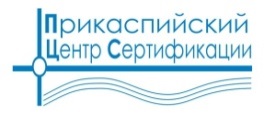 Филиал ТОО «Прикаспийский Центр Сертификаций»Юр. адрес: РК, Алматинская область, Илийский район, пос. Первомайский, ул. Капчагайская, 28 Факт. адрес: РК, г. Алматы, пр. Суюнбая, 16 E-mail: info@pcc-almaty.kz , тел.: (727) 270 60 97, 270 60 98Филиал ТОО «Прикаспийский Центр Сертификаций»Юр. адрес: РК, Алматинская область, Илийский район, пос. Первомайский, ул. Капчагайская, 28 Факт. адрес: РК, г. Алматы, пр. Суюнбая, 16 E-mail: info@pcc-almaty.kz , тел.: (727) 270 60 97, 270 60 98Филиал ТОО «Прикаспийский Центр Сертификаций»Юр. адрес: РК, Алматинская область, Илийский район, пос. Первомайский, ул. Капчагайская, 28 Факт. адрес: РК, г. Алматы, пр. Суюнбая, 16 E-mail: info@pcc-almaty.kz , тел.: (727) 270 60 97, 270 60 98Руководителю органа по подтверждению соответствияФилиала ТОО «ПрикаспийскийЦентр Сертификаций»РК, Алматинская обл., пос. Первомайский, ул. Капчагайская, 28